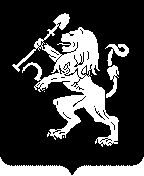 АДМИНИСТРАЦИЯ ЖЕЛЕЗНОДОРОЖНОГО РАЙОНАВ ГОРОДЕ КРАСНОЯРСКЕПРИКАЗ_________________                                                               № _____________О внесении изменения в приказ руководителя администрации района от 21.07.2020 № 55-а/хВ соответствии с частью 5 статьи 19 Федерального закона
от 05.04.2013 № 44-ФЗ «О контрактной системе в сфере закупок товаров, работ, услуг для обеспечения государственных и муниципальных нужд», постановлением администрации города Красноярска от 29.02.2016
№ 110 «Об утверждении Правил определения нормативных затрат
на обеспечение функций органов администрации города Красноярска
 и подведомственных им муниципальных казенных учреждений города Красноярска, а также муниципальных органов города Красноярска», постановлением администрации города от 12.11.2015 № 707
«Об утверждении Требований к порядку разработки и принятия правовых актов о нормировании в сфере закупок для обеспечения муниципальных нужд города Красноярска, содержанию указанных актов и обеспечению их исполнения», в целях повышения эффективности бюджетных расходов и организации процесса бюджетного планирования, руководствуясь пунктами 3.11, 4.3 Положения
об администрации района в городе Красноярске, утвержденного распоряжением Главы города от 26.02.2007 № 46-р,ПРИКАЗЫВАЮ:1. Внести в приказ руководителя администрации района
от 21.07.2020 № 55-а/х «Об утверждении нормативных затрат
на обеспечение функций администрации Железнодорожного района
в городе Красноярске» следующее изменение:1) приложение к приказу изложить в редакции согласно приложению к настоящему приказу. 2. Начальнику отдела экономического развития и торговли Серебряковой И.И. разместить настоящий приказ в единой информационной системе в сфере закупок на официальном сайте Российской Федерации www.zakupki.gov.ru, и на официальном сайте администрации города в информационно-телекоммуникационной сети «Интернет».3. Приказ вступает в силу со дня подписания и применяется
к правоотношениям по осуществлению закупок товаров, работ и услуг, возникшим с момента подписания приказа.4. Приказ  от  20.05.2022 № 30-а/х «О внесении изменения                      в приказ руководителя администрации района от 21.07.2020 № 55-а/х» признать утратившим силу.5. Контроль за исполнением настоящего приказа возложить
на первого заместителя руководителя администрации района Семкина Е.Г.Руководитель администрации района 	                                      Ю.Г. Савчук